异地签发提单保函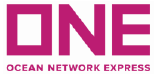 Letter of Indemnity for BL Issuance At 3rd PlaceTO：Ocean Network Express船名Vessel/航次Voyage：__________________________________开航日期Sailing Date：___________提单号码BL number：______________________________________________________________________启运港POL：_____________________________________________ 目的港PDL：_____________________现发货人与订舱代理出具此书面保函要求贵司在_________________________________ (在此填写签单地点，若只填省份或国家名，视为无效) 签发提单给以下领单人(用鼠标点选)，提单信息不变。    Now shipper and booking agent issue this written LOI to ask ONE company at _________________ (Fill place of issuance. It would be invalid if only filling province or country name) to issue BL to below BL picked-up person (Pls use mouse to select) and keep BL information unchanged.提单上的发货人 Shipper on BL提单上的收货人 Consignee on BL提单上的通知人 Notify party on BL中间商（其联络方式如下）BL released party(Contact way as below)公司抬头(Company title): ________________________________________________________公司地址(Company address): ____________________________________________________电话/联系人(Phone/Contact): ____________________________________________________我司愿意为此申请的真实性、合法性和有效性承担一切法律责任，如果因为异地签发提单申请不实导致发货人或其他货物利益人对贵司及承运人ONE提出赔偿索求，订舱代理和发货人愿意为此承担经济赔偿和其他法律责任。We are willing to take all legal responsibilities for the authenticity, legality and validity of this application. If any dishonest application causes the shipper or other goods interest to claim compensation for your company and the carrier “ONE”, the booking agent and shipper are willing to undertake economic compensation and other legal responsibilities for this purpose.国内发货人(盖正本圆形且中英文对照公章)+订舱代理公司(盖正本圆形且中英文对照公章)_________________________________  ______________________________________港澳台及海外发货人(盖复印章)+订舱代理公司(盖正本圆形且中英文对照公章)_____________________________  ____________________________________																  日期：			年		月		日																		（以上所有填写内容手写无效）